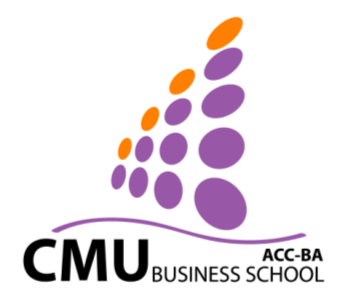                  แบบฟอร์มคำร้องหนังสือขอความอนุเคราะห์กระบวนวิชา               โครงการ M.B.A.คณะบริหารธุรกิจ มหาวิทยาลัยเชียงใหม่วันที่    25 เดือน ตุลาคม พ.ศ. 25...เรื่อง  ขอหนังสือขอความอนุเคราะห์ข้อมูลเพื่อประกอบการเรียนการสอนกระบวนวิชา ........................เรียน  คณบดีมีความประสงค์ขอหนังสือขอความอนุเคราะห์เก็บข้อมูลในการ ...................................................................................................................................................................... ...................................................................................................................................................................... ...................................................................................................................................................................... ......................................................................................................................................................................จดหมายเรียน                                       							          ผู้อำนวยการบริษัทแก้วน้ำ จำกัด  ที่อยู่นักศึกษาที่สามารถติดต่อได้สะดวกเบอร์โทรศัพท์ 089-2222222 								     ขอแสดงความนับถือ							      (.......................................................)   ความเห็นของอาจารย์ประสานงานกระบวนวิชา              ...................................................            (.......................................................)หลักสูตรบริหารธุรกิจมหาบัณฑิต (M.B.A.) 053-942111 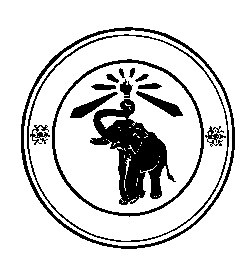 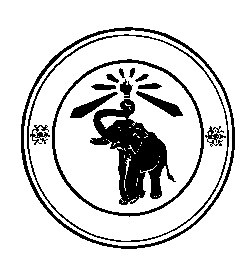 คณะบริหารธุรกิจ มหาวิทยาลัยเชียงใหม่ 239 ถนนห้วยแก้วตำบลสุเทพ อำเภอเมือง จังหวัดเชียงใหม่ 50200        7  พฤศจิกายน  256..เรื่อง  ขอความอนุเคราะห์ให้ข้อมูลประกอบการศึกษาเรียน  ผู้อำนวยการ............................................		ด้วยนางสาว.......  รหัสประจำตัว ........ นักศึกษาปริญญาโทบริหารธุรกิจ (M.B.A.)  คณะบริหารธุรกิจมหาวิทยาลัยเชียงใหม่ ที่ลงทะเบียนเรียนกระบวนวิชาการ  703711  Information Technology for Management  มีความประสงค์ขออนุเคราะห์เพื่อขอข้อมูลเกี่ยวกับการระบบการจัดซื้อ และกระบวนการทำงานพร้อมทั้งโครงสร้างองค์กร รวมถึงกลยุทธ์ที่เกี่ยวข้องกับการจัดซื้อและข้อมูลอื่นๆ ที่สามารถเปิดเผยได้ เพื่อนำข้อมูลมาประกอบการศึกษาในวิชาดังกล่าว ซึ่งเป็นการเสริมความรู้ในทางปฏิบัติอันจะก่อให้เกิดประสบการณ์และมีความรู้ความเข้าใจยิ่งขึ้นนอกเหนือจากการเรียนการสอน  	ในการนี้ คณะบริหารธุรกิจ ใคร่ขออนุญาตให้นักศึกษาเก็บข้อมูลจากหน่วยงานของท่านเพื่อประกอบการศึกษาโดยนางสาว........ จะเป็นผู้ประสานด้วยตนเอง  อนึ่งท่านสามารถติดต่อนักศึกษา ได้ที่ 089-431-0000	จึงเรียนมาเพื่อโปรดพิจารณาให้ความอนุเคราะห์ด้วย จักขอบคุณยิ่ง								          ขอแสดงความนับถือ							        (ผู้ช่วยศาสตราจารย์ ดร.ชัยวุฒิ ตั้งสมชัย)								   รองคณบดี ปฏิบัติการแทนคณบดี									คณะบริหารธุรกิจหลักสูตรบริหารธุรกิจมหาบัณฑิต (M.B.A.) โทรศัพท์ 0-5394-2111 